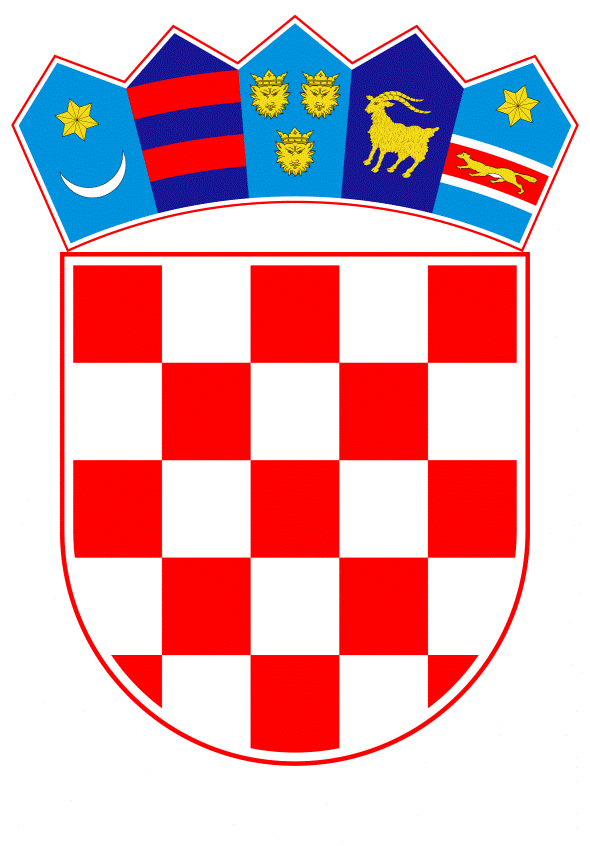 VLADA REPUBLIKE HRVATSKEZagreb, 12. rujna 2019.______________________________________________________________________________________________________________________________________________________________________________________________________________________________Banski dvori | Trg Sv. Marka 2  | 10000 Zagreb | tel. 01 4569 222 | vlada.gov.hrMINISTARSTVO ZA DEMOGRAFIJU, OBITELJ, MLADE I SOCIJALNU POLITIKUNacrtPRIJEDLOG ZAKONA O IZMJENAMA OBITELJSKOG ZAKONA, S KONAČNIM PRIJEDLOGOM ZAKONA Zagreb, rujan 2019.PRIJEDLOG ZAKONA O IZMJENAMA OBITELJSKOG ZAKONA, S KONAČNIM PRIJEDLOGOM ZAKONA USTAVNA OSNOVA ZA DONOŠENJE ZAKONAUstavna osnova za donošenje ovoga Zakona sadržana je u članku 2. stavku 4. podstavku 1. Ustava Republike Hrvatske (Narodne novine, br. 85/10 – pročišćeni tekst i 5/14 – Odluka Ustavnog suda Republike Hrvatske). OCJENA STANJA I OSNOVNA PITANJA KOJA SE TREBAJU UREDITI ZAKONOM TE POSLJEDICE KOJE ĆE DONOŠENJEM ZAKONA PROISTEĆIOcjena stanjaObiteljski zakon (Narodne novine, broj 103/15; u daljnjem tekstu: Zakon) uređuje brak, izvanbračnu zajednicu žene i muškarca, odnose roditelja i djece, mjere za zaštitu prava i dobrobiti djeteta, posvojenje, skrbništvo, uzdržavanje, obvezno savjetovanje, obiteljsku medijaciju te postupke u vezi s obiteljskim odnosima i skrbništvom.	Prema predmetnom Zakonu propisano je da nevjesta i ženik mogu u roku od osam dana od dana priopćenja o nedopustivosti sklapanja braka nadležnom uredu za poslove opće uprave podnijeti zahtjev za utvrđivanje ispunjavaju li pretpostavke za sklapanje braka, te da je nadležan ured obvezan odlučiti o istom zahtjevu u roku od petnaest dana od dana primitka zahtjeva.	Nadalje je prema predmetnom Zakonu propisano da je centar za socijalnu skrb dužan bez odgode popisati i opisati imovinu štićenika lišenog poslovne sposobnosti glede raspolaganja i upravljanja imovinom, te da popisu imovine prisustvuju: članovi povjerenstva u sastavu: predstavnik centra za socijalnu skrb, predstavnik nadležnog ureda državne uprave, skrbnik, osoba kod koje se imovina nalazi, a štićenik ako je sposoban shvatiti o čemu se radi.S ciljem provedbe Nacionalnog programa reformi 2019., u okviru reformskog prioriteta „Unaprjeđenje javne uprave“ koji uključuje mjeru „Decentralizacija i racionalizacija“,  Zakonom o sustavu državne uprave (Narodne novine, broj 66/19) propisano je da će se posebnim zakonima pojedini poslovi državne uprave iz nadležnosti ureda državne uprave povjeriti županijama. 	Slijedom navedenog, a radi usklađivanja Obiteljskog zakona sa Zakonom o sustavu državne uprave potrebno je izmijeniti odredbu kojom je propisano da se zahtjev za utvrđivanje ispunjavanja pretpostavki za sklapanje braka može podnijeti uredu za poslove opće uprave te odredbu kojom je propisano da popisu imovine štićenika, kao član povjerenstva prisustvuje predstavnik nadležnog ureda državne uprave jer će te poslove nadalje obavljati predstavnik upravnog tijela županije odnosno Grada Zagreba.Osnovna pitanja koja se trebaju urediti ZakonomOvim Zakonom propisuje se nadležnost za utvrđivanje ispunjavanja pretpostavki za sklapanje braka te članstvo u povjerenstvu za popis i opis imovine štićenika lišenog poslovne sposobnosti na način da se navedeni poslovi ureda državne uprave u županijama povjeravaju županijama sukladno Zakonu o sustavu državne uprave.Posljedice koje će proisteći donošenjem ZakonaDonošenjem ovoga Zakona uskladiti će se Obiteljski zakon sa Zakonom o sustavu državne uprave u dijelu u kojem je propisano da se zahtjev za utvrđivanje ispunjavanja pretpostavki za sklapanje braka može podnijeti uredu za poslove opće uprave te odredbe da popisu imovine štićenika, kao član povjerenstva prisustvuje predstavnik nadležnog ureda državne uprave. Poslovi ureda državne uprave u navedenom dijelu, ovim Zakonom prelaze u nadležnost upravnog tijela županije odnosno Grada Zagreba.OCJENA I IZVORI POTREBNIH SREDSTAVA ZA PROVOĐENJE ZAKONAZa provedbu ovoga Zakona nije potrebno osigurati dodatna financijska sredstva u državnom proračunu Republike Hrvatske.	IV. OBRAZLOŽENJE PRIJEDLOGA ZA DONOŠENJE ZAKONA PO HITNOM POSTUPKU	Nacionalnim planom reformi 2019. definiran je reformski prioritet i mjera „Decentralizacija i racionalizacija“ s ciljem racionalizacije i normativnog uređenja, organizacije i obavljanja poslova javne uprave.Donošenje ovoga Zakona predlaže se po hitnom postupku radi osiguranja pravilnog i učinkovitog obavljanja poslova državne uprave, provedbe Nacionalnog programa reformi 2019. i usklađivanja Obiteljskog zakona sa Zakonom o sustavu državne uprave, što su osobito opravdani razlozi za donošenje ovoga Zakona po hitnom postupku sukladno članku 204. Poslovnika Hrvatskoga Sabora (Narodne novine, br. 81/13, 113/16, 69/17 i 29/18).KONAČNI PRIJEDLOG ZAKONA O IZMJENAMAOBITELJSKOG ZAKONA                                                                   Članak 1.U Obiteljskom zakonu (Narodne novine, broj 103/15) u članku 16. stavku 1. riječi „uredu za opće poslove uprave“ zamjenjuju se riječima “upravnom tijelu županije odnosno Grada Zagreba u čijem je djelokrugu obavljanje povjerenih poslova državne uprave koji se odnose na sklapanje braka (u daljnjem tekstu: nadležno upravno tijelo)“.U stavku 2. riječi:“ Nadležni ured“ zamjenjuju se riječima: „Nadležno upravno tijelo“.Članak 2.U članku 253. stavku 4. riječi: „ureda državne uprave“ zamjenjuju se riječima: „upravnog tijela županije odnosno Grada Zagreba“.PRIJELAZNA I ZAVRŠNA ODREDBAČlanak 3.Ministar nadležan za socijalnu skrb dužan je uskladiti Pravilnik o načinu vođenja očevidnika i spisa predmeta osoba pod skrbništvom, načinu popisa i opisa njihove imovine, podnošenju izvješća i polaganju računa skrbnika te sadržaju i obliku punomoći i anticipiranih naredbi („Narodne novine“, br. 106/14) s odredbama ovoga Zakona u roku od 30 dana od dana stupanja na snagu ovoga Zakona. Članak 4.Ovaj Zakon objavit će se u Narodnim novinama, a stupa na snagu 1. siječnja 2020. godine.O B R A Z L O Ž E N J E Uz članak 1. Predmetnim člankom propisuje se da nevjesta i ženik mogu podnijeti zahtjev za utvrđivanje ispunjavanja pretpostavki za sklapanje braka upravnom tijelu županije odnosno Grada Zagreba u čijem je djelokrugu obavljanje povjerenih poslova državne uprave koji se odnose na sklapanje braka (nadležno upravno tijelo) umjesto dosadašnjem uredu za poslove opće uprave.Uz članak 2.Predmetnim člankom propisuje se da popisu imovine štićenika, kao član povjerenstva, prisustvuje predstavnik upravnog tijela županije odnosno Grada Zagreba umjesto dosadašnjeg predstavnika nadležnog ureda državne uprave. Uz članak 3. Predloženom odredbom propisuje se obveza usklađenja provedbenog propisa s predloženom izmjenom Obiteljskog zakona.Uz članak 4.Predmetnim člankom propisano je stupanje na snagu Zakona.ODREDBE VAŽEĆEG ZAKONA KOJE SE MIJENJAJUČlanak 16.(1) Nevjesta i ženik mogu u roku od osam dana od dana priopćenja o nedopustivosti sklapanja braka nadležnom uredu za poslove opće uprave podnijeti zahtjev za utvrđivanje ispunjavaju li pretpostavke za sklapanje braka.(2) Nadležni ured obvezan je odlučiti o zahtjevu iz stavka 1. ovoga članka u roku od petnaest dana od dana primitka zahtjeva.Članak 253.(1) Centar za socijalnu skrb će bez odgode popisati i opisati imovinu štićenika lišenog poslovne sposobnosti glede raspolaganja i upravljanja imovinom i povjeriti je na upravljanje skrbniku.(2) Ako štićenik iz stavka 1. ovoga članka ima nepokretnu imovinu, centar za socijalnu skrb  procijenit će njezinu vrijednost na temelju raspoloživih podataka javnopravnih tijela.(3) Ako to centar za socijalnu skrb smatra potrebnim, procijenit će vrijednost pokretne imovine na temelju raspoloživih podataka javnopravnih tijela.(4) Popisu imovine prisustvuju članovi povjerenstva u sastavu: predstavnik centra za socijalnu skrb, predstavnik nadležnog ureda državne uprave, skrbnik, osoba kod koje se imovina nalazi, a štićenik ako je sposoban shvatiti o čemu se radi.(5) Članove povjerenstva iz stavka 4. ovoga članka imenuje centar za socijalnu skrb.(6) Akt o imenovanju članova povjerenstva iz stavka 5. ovoga članka nije upravni akt. Predlagatelj:Ministarstvo za demografiju, obitelj, mlade i socijalnu politikuPredmet:Nacrt prijedloga zakona o izmjenama Obiteljskog zakona, s Nacrtom konačnog prijedloga zakona  